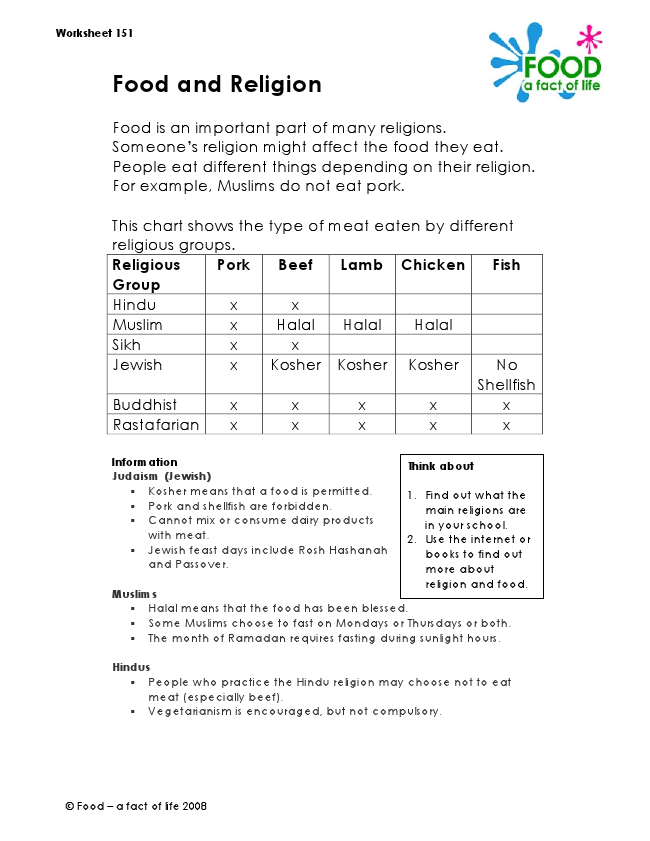 Worksheet 151